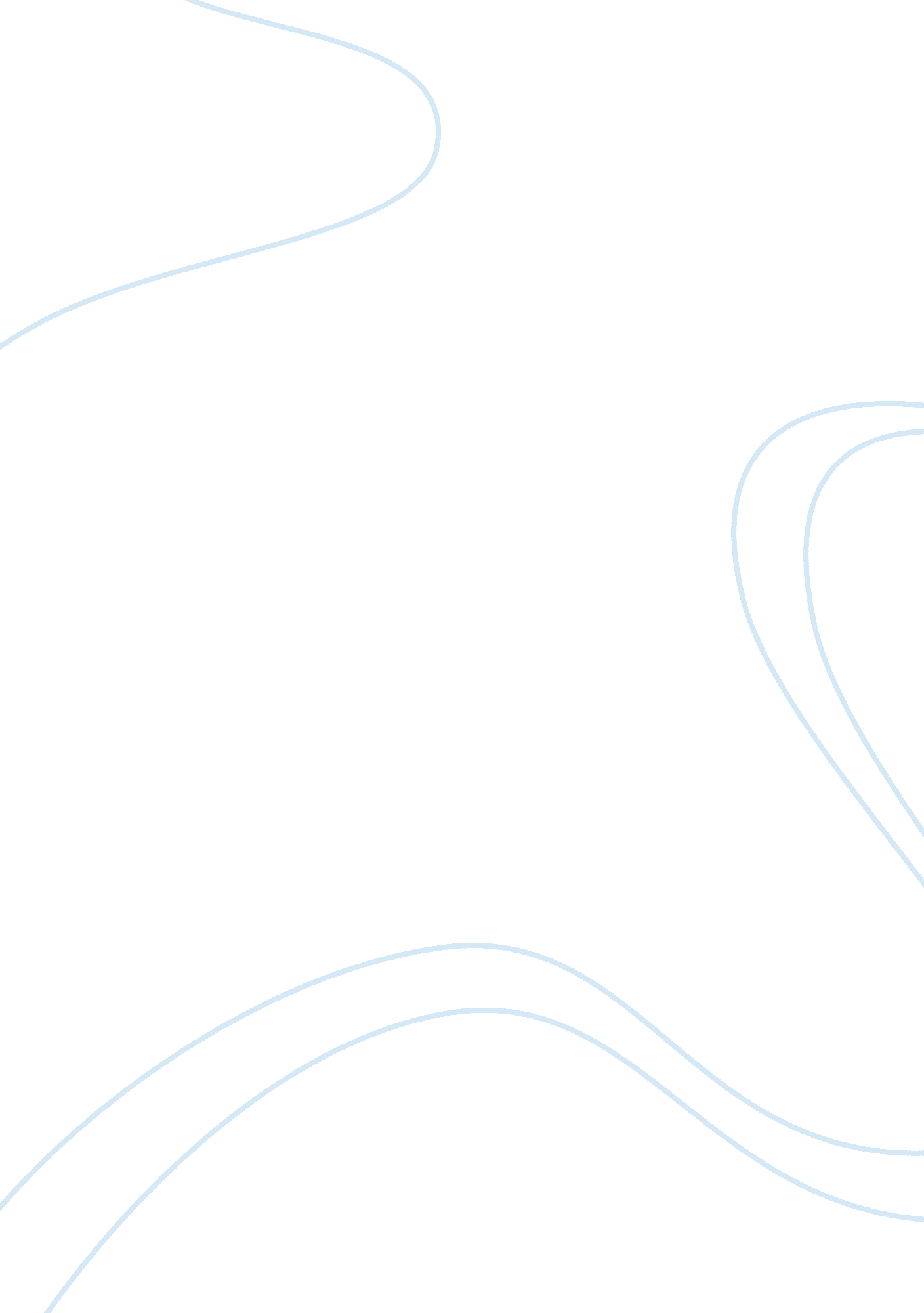 Science and technology have done more harm than good.Engineering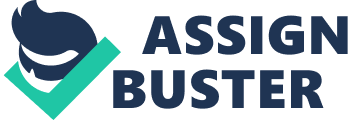 Science and technology have done more harm than good. There is no doubt that science and technology affected our lives. There are a lot of scientists who are working on different science and modern technology projects these days. However, with the new science and technology developments most people underestimate the damage it gives us. First of all, I would like to say, that with these new science and technical appliances people became to be lazy. They rarely go out to work on foot or by a bicycle. Now there are a lot of modern cars in the cities, which are said to be emitting less gas. But still their emitted gasses damage the environment, so to my mind, that is why pollution of our environment is increasing. Secondly, it seems to me, that technologies are throwing away our free time. For example, these new laptop computer or those touch-screen devices are full of entertaining programs, which are attracting people effectively. Then people forget how to communicate with others in real life, not through international communication systems like “ Skype" or “ Facebook". On the other hand, my opinion is that science and technology has far increased by the past few decades. New medical treatment, new computer technologies and other useful technical appliances are helping people to solve variety of problems more easily than it used to be. Overall, these new science and technology inventions harm not only our environment, but even us. So in my view, we should start thinking what technologies we use. 256 words. 2012_10_07 